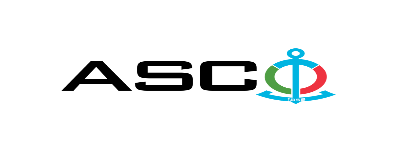 ИЗВЕЩЕНИЕ О ПОБЕДИТЕЛЕ ОТКРЫТОГО КОНКУРСА № AM192/2022 проведенного ЗАКРЫТЫМ АКЦИОНЕРНОМ ОБЩЕСТВОМ «КАСПИЙСКОЕ МОРСКОЕ ПАРОХОДСТВО» 12.12.2022г. на закупку запасных частей для вспомогательного двигателя MAN D2840LE301 судна «Короглу», находящегося на балансе компанииКомитет по закупкам ЗАО «АКМП»Предмет договора поставкиЗакупка запасных частей для вспомогательного двигателя MAN D2840LE301 судна «Короглу», находящегося на балансе компанииНазвание компании (или физического лица) победителяCaspian Engineering Technology United LTDДоговорная цена72 053.30 ЕвроУсловия (Инкотресм-2010) и срок поставки товаровCİP БакуСрок выполнения работ или услуг7 недель